TAICS TC03技術工作委員會   Abstract台灣資通產業標準協會(TAICS) TC3裝置聯網技術工作委員會第15次工作會議通知。TAICS TC3#15工作會議通知TC3裝置聯網技術工作委員會裝置聯網技術工作委員會(TC3)將召開第15次工作會議，會中將進行「行動票證讀卡機與行動載具測試規範v2」草案報告、WG4工作組組長選舉，以及2019工作規劃討論。邀請各位會員踴躍參加，會議議程及待議事項如下:會議日期：2018/11/30(五)會議時間：15:00 pm~17:00 pm會議地點：臺大醫院國際會議中心2樓205會議室 (台北市中正區徐州路2號)會議主席：TC3主席 林常平 大同股份有限公司/總處長 會議議程： 報名方式：請於2018/11/26 以前至協會網站 https://www.taics.org.tw/index.php/meeting/show/id/38508838353710379cee50497c96799d報名填寫，謝謝。本會議為台灣資通產業標準協會內部會議，參加對象為協會會員。會議聯絡人：江盈璇   email : satinechiang@iii.org.tw   電話：02-66073135【會議地點】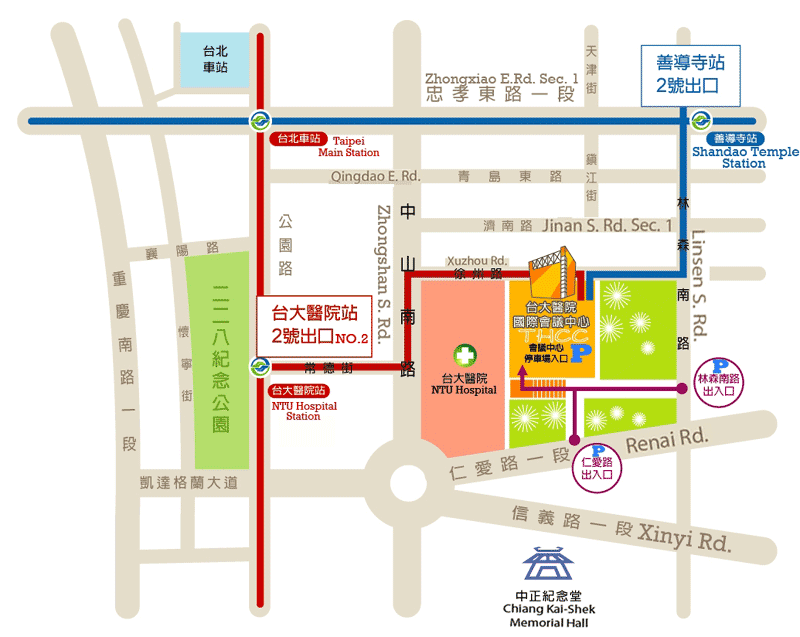 捷運：淡水北投線(紅線)：台大醫院站二號出口板南線(藍線)：善導寺站二號出口公車：捷運善導寺站：0南 / 15 / 22 / 202 / 212 / 212 直達車/ 220 / 232 / 232 副 / 257 / 262 / 265 / 299 / 605 / 671成功中學站(濟南路林森南路口)：265 / 297 / 671開南商工站(近徐州路口)：0南 / 15 / 22 / 208 / 295 / 297 / 671台大醫院站：22 / 15 / 615 / 227 / 648 / 648綠 / 中山幹線 / 208 / 208直達車 / 37 / 坪林-台北 / 烏來-台北仁愛林森路口站（林森南路口）：295 / 297 / 15 / 22 / 671仁愛林森路口站（仁愛路口）：245 / 261 / 37 / 249 / 270 / 263 / 621 / 651 / 630會議通知會議通知中文名稱：TC3#15工作會議通知                    英文名稱：TC3#15 meeting notice中文名稱：TC3#15工作會議通知                    英文名稱：TC3#15 meeting notice中文名稱：TC3#15工作會議通知                    英文名稱：TC3#15 meeting notice日期：2018/11/09文件編號：TAICS TC03-18-0028-00-00日期：2018/11/09文件編號：TAICS TC03-18-0028-00-00日期：2018/11/09文件編號：TAICS TC03-18-0028-00-00日期：2018/11/09文件編號：TAICS TC03-18-0028-00-00日期：2018/11/09文件編號：TAICS TC03-18-0028-00-00Reviewer(s)Reviewer(s)Reviewer(s)Reviewer(s)Reviewer(s)NameAffiliationAffiliationPhoneEmail鄭雅坪TAICS 秘書處TAICS 秘書處02-23567698#614yp@taics.org.tw江盈璇資策會資策會02-66073135satinechiang@iii.org.tw時間內容主講人14:50 ~ 15:00報到15:00 ~ 15:10主席致詞TC3主席 林常平 大同股份有限公司總處長15:10 ~ 15:50WG5「行動票證讀卡機與行動載具測試規範」草案報告WG5工作組組長台灣電信產業發展協會劉莉秋副秘書長15:50 ~ 16:10WG4工作組組長選舉TC3主席 林常平 大同股份有限公司總處長16:10 ~ 16: 40TC3 2019工作規劃TC3主席 林常平 大同股份有限公司總處長16:30 ~ 17:00臨時動議TC3主席 林常平 大同股份有限公司總處長17:00會議結束